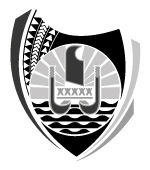 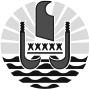 .DEMANDE D’EXONERATION DE DROITS ET TAXES EN FAVEUR DES EQUIPEMENTS SPORTIFS (En application de l’article LP 4 de la loi pays n°2016-40 du 6 décembre 2016 portant diverses mesures fiscales à l’importation)Liste des pièces à fournir :Lettre de demande motivée (mentionnant la nature de l’utilisation du matériel sportif à exonérer)Liste des matériels pour lesquels l’exonération est sollicitée (joindre les factures correspondantes)JJFédération…Président(e)…Téléphone…E-mail …